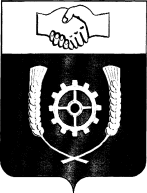   РОССИЙСКАЯ ФЕДЕРАЦИЯ                        СОБРАНИЕ ПРЕДСТАВИТЕЛЕЙ МУНИЦИПАЛЬНОГО РАЙОНА        КЛЯВЛИНСКИЙ        Самарской области             Р Е Ш Е Н И Е         28.04.2023г.   № 218  Об утверждении Положения о порядке сообщения лицами, замещающими муниципальные должности муниципального района Клявлинский, о возникновении личной заинтересованности при исполнении должностных обязанностей, которая приводит или может привести к конфликту интересовВ соответствии с Федеральным законом от 25.12.2008г. № 273-ФЗ «О противодействии коррупции», в соответствии с Уставом муниципального района Клявлинский Самарской области, Собрание представителей муниципального района Клявлинский РЕШИЛО:Утвердить прилагаемое Положение о порядке сообщения лицами, замещающими муниципальные должности муниципального района Клявлинский, о возникновении личной заинтересованности при исполнении должностных обязанностей, которая приводит или может привести к конфликту интересов.2. Опубликовать настоящее решение в газете «Вести муниципального района Клявлинский» и разместить его на официальном сайте администрации муниципального района Клявлинский в информационно-телекоммуникационной сети «Интернет».3. Настоящее решение вступает в силу со дня его официального опубликования.Председатель Собрания представителей  муниципального района Клявлинский                                                     Т.Л.СомоваГлава муниципального района   Клявлинский                                                  П.Н.КлимашовУТВЕРЖДЕНОрешением Собрания представителеймуниципального района Клявлинскийот 28.04.2023 г. № 218ПОЛОЖЕНИЕ о порядке сообщения лицами, замещающими муниципальные должности муниципального района Клявлинский, о возникновении личной заинтересованности при исполнении должностных обязанностей, которая приводит или может привести к конфликту интересов(далее – Положение)1.	Настоящим Положением определяется порядок сообщения лицами, замещающими муниципальные должности муниципального района Клявлинский (далее – лица, замещающие муниципальные должности), о возникновении личной заинтересованности при исполнении должностных обязанностей, которая приводит или может привести к конфликту интересов.2.	Лица, замещающие муниципальные должности, обязаны 
в соответствии с законодательством Российской Федерации 
о противодействии коррупции сообщать о возникновении личной заинтересованности при исполнении должностных обязанностей, которая приводит или может привести к конфликту интересов, а также принимать меры по предотвращению или урегулированию конфликта интересов.Сообщение оформляется в письменной форме в виде уведомления 
о возникновении личной заинтересованности при исполнении должностных обязанностей, которая приводит или может привести к конфликту интересов (далее — уведомление), по форме согласно приложению № 1  к настоящему Положению.3.	Уведомление подается в Собрание представителей муниципального района Клявлинский (далее – Собрание представителей) и регистрируется в журнале регистрации уведомлений, форма которого определена приложением 2 к настоящему Положению. Листы журнала должны быть пронумерованы, прошнурованы и скреплены печатью Собрания представителей.4.	Копия уведомления с отметкой о регистрации выдается лицу, подавшему уведомление, на руки под роспись в журнале регистрации уведомлений либо направляется по почте с уведомлением о получении.5.	Председатель Собрания представителей для осуществления предварительного рассмотрения уведомления в течение 3 рабочих дней со дня поступления уведомления в Собрание представителей направляет его в комиссию, образованную Собранием представителей для рассмотрения ситуаций конфликта интересов (далее — Комиссия).Комиссия при рассмотрении уведомления имеет право запрашивать и получать в письменном виде от лица, направившего уведомление, пояснения по изложенным в них обстоятельствам и принимать решение 
о необходимости направления в установленном порядке запросов 
в федеральные органы государственной власти, органы государственной власти Самарской области, иные государственные органы, органы местного самоуправления муниципального района Клявлинский и заинтересованные организации.6.	По результатам предварительного рассмотрения уведомления Комиссия в течение 7 рабочих дней со дня поступления уведомления в данную Комиссию подготавливает мотивированное заключение.7.	Уведомление, мотивированное заключение и другие материалы, полученные в ходе предварительного рассмотрения уведомления, представляются председателю Собрания представителей в течение 10 рабочих дней со дня поступления уведомления и подлежат рассмотрению Собранием представителей на ближайшем заседании.В случае направления запросов, указанных в абзаце втором пункта 5 настоящего Положения, уведомление, мотивированное заключение и другие материалы представляются председателю Собрания представителей в течение 45 дней со дня поступления уведомления в Комиссию. Указанный срок может быть продлен, но не более чем на 30 дней. 8.	По результатам рассмотрения уведомления Собранием представителей принимается одно из следующих решений:а)	признать, что при исполнении должностных обязанностей лицом, направившим уведомление, конфликт интересов отсутствует;б)	признать, что при исполнении должностных обязанностей лицом, направившим уведомление, личная заинтересованность приводит или может привести к конфликту интересов;в)	признать, что лицом, направившим уведомление, не соблюдались требования об урегулировании конфликта интересов.9.	В случае принятия решения, предусмотренного подпунктом 
«б» пункта 8 настоящего Положения, в соответствии с законодательством Российской Федерации председатель Собрания представителей принимает меры или обеспечивает принятие мер по предотвращению или урегулированию конфликта интересов либо рекомендует лицу, направившему уведомление, принять такие меры.10.	Копия принятого решения вручается  под роспись или направляется заказной почтой лицу, подавшему уведомление, не позднее одного рабочего дня со дня его принятия.11.	Уведомление и иные материалы, связанные с рассмотрением уведомления, приобщаются к личному делу лица, подавшего уведомление.Приложение 1 к Положению о порядке сообщения лицами, замещающими муниципальные должности муниципального района Клявлинский, о возникновении личной заинтересованности при исполнении должностных обязанностей, которая приводит или может привести к конфликту интересов________________________________      (отметка об ознакомлении)Председателю Собрания представителей муниципального района Клявлинский                                                 от ____________________________                                         _______________________________                                             (Ф.И.О., замещаемая должность)УВЕДОМЛЕНИЕо возникновении личной заинтересованности при исполнениидолжностных обязанностей, которая приводитили может привести к конфликту интересовСообщаю о возникновении у меня личной заинтересованности при исполнении должностных обязанностей, которая приводит или может привести к конфликту интересов (нужное подчеркнуть).Обстоятельства, являющиеся основанием возникновения личной заинтересованности: __________________________________________________________________________________________________________________________________________________________Должностные обязанности, на исполнение которых влияет или может повлиять личная заинтересованность_____________________________________________________________________________Предлагаемые меры по предотвращению или урегулированию конфликта интересов: ________________________________________________________________________________________________________________________________________________Намереваюсь (не намереваюсь) лично присутствовать на заседании Собрания представителей муниципального района Клявлинский при рассмотрении настоящего уведомления (нужное подчеркнуть).«__» ___________ 20__ г.     __________________       ________________________________    (подпись лица,                        (расшифровка подписи)                                     направляющего уведомление)Приложение 2к Положению о порядке сообщения лицами, замещающими муниципальные должности муниципального района Клявлинский, о возникновении личной заинтересованности при исполнении должностных обязанностей, которая приводит или может привести к конфликту интересовЖурналрегистрации уведомлений о возникновении личной заинтересованности при исполнениидолжностных обязанностей, которая приводитили может привести к конфликту интересов№ п/пРегистрационный номер уведомленияДата регистрации уведомленияУведомление представленоУведомление представленоУведомление зарегистрированоУведомление зарегистрированоУведомление зарегистрированоОтметка о получении копии уведомления (копию получил, подпись) либо о направлении копии уведомления по почте№ п/пРегистрационный номер уведомленияДата регистрации уведомленияФ.И.О.ДолжностьФ.И.О.ДолжностьПодписьОтметка о получении копии уведомления (копию получил, подпись) либо о направлении копии уведомления по почте